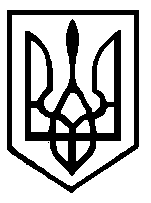 У К Р А Ї Н АУЛАНІВСЬКА СІЛЬСЬКА РАДАХМІЛЬНИЦЬКОГО РАЙОНУ ВІННИЦЬКОЇ ОБЛАСТІП Р О Т О К О Л22.03.2017 року                                                                       16 сесія 7 скликанняВсього депутатів ради                       -                  22 депутатиПрисутніх на сесії                              -                  14 депутатівГолова сесії             -         Уланівський сільський голова Голубенко С.І. Секретар сесії         -          депутат сільської ради від виборчого округу                                              № 13 Задорожнюк Л.Г. В роботі сесії взяли участь: Синчук О.К. – гол. бухгалтер сільської радиПОРЯДОК ДЕННИЙ: Про внесення змін до рішення 14 сесії сільської ради 7 скликання №203 від 23.12.2016 року „Про сільський бюджет на 2017 рік”.Про надання матеріальних допомог гр. Дорош Н.М., Остропович Р.В., Іванчуку А.Ф., Рудій О.М.Про надання дозволу на виготовлення проектно-кошторисної документації на реконструкцію даху будівлі Уланівської музичної школи в с. Уланів вул. Соборна, 69 з утепленням фасаду. СЛУХАЛИ: Про внесення змін до рішення 14 сесії сільської ради 7 скликання №203 від 23.12.2016 року „Про сільський бюджет на 2017 рік”.ВИСТУПИЛИ: Швець О.І. - голова постійної комісії сільської ради з питань бюджету, соціально-економічного розвитку, роботи транспорту та зв’язку, охорони  навколишнього середовища, благоустрою та комплексного розвитку населених пунктів (далі – бюджетна комісія), яка сказала, що дане питання розглядалося та обговорювалося на засіданні бюджетної комісії і зачитала проект рішення з даного питання.Обговоривши дане питання,ВИРІШИЛИ: Рішення №235 „Про внесення змін до рішення 14 сесії сільської ради 7 скликання №203 від 23.12.2016 року „Про сільський бюджет на 2017 рік” додається до протоколу.	„За” проголосували 14 чол.	„Утримались” 1 депутат Заграбчук М.Ф.	Рішення прийнято.СЛУХАЛИ: Про надання матеріальних допомог гр. Дорош Н.М., Остропович Р.В., Іванчуку А.Ф., Рудій О.М.2.ВИСТУПИЛИ: Швець О.І. - голова бюджетної комісії сільської ради, яка сказала, що дане питання розглядалося та обговорювалося на засіданні комісії і зачитала проект рішення з даного питання.Обговоривши дане питання,ВИРІШИЛИ: Рішення №236 „Про надання матеріальних допомог гр. Дорош Н.М., Остропович Р.В., Іванчуку А.Ф., Рудій О.М.” додається до протоколу.	„За” проголосували 15 чол.	Рішення прийнято.СЛУХАЛИ: Про надання дозволу на виготовлення проектно-кошторисної документації на реконструкцію даху будівлі Уланівської музичної школи в с. Уланів вул. Соборна, 69 з утепленням фасаду. ВИСТУПИЛИ: Голубенко С.І. – сільський голова, який поінформував про те, що 21 березня 2017 року за участю голови Хмільницької районної ради Бонсевич З.Г. та депутата Вінницької обласної ради Крученюка О.В. було обстежено стан будівлі Уланівської музичної школи за адресою: с. Уланів вул. Соборна, 69. Дана будівля дуже стара, а капітальний ремонт її ще не проводився жодного разу. На сьогодні є домовленість з районною владою про співпрацю в даному напрямку. Мова йде про те, щоб за рахунок сільської ради виготовити проектно-кошторисну документацію на реконструкцію даху будівлі Уланівської музичної школи в с. Уланів вул. Соборна, 69 з утепленням фасаду, а з районного бюджету будуть виділятися кошти на проведення ремонтних робіт. ВИРІШИЛИ: Рішення №237 „Про надання дозволу на виготовлення проектно-кошторисної документації на реконструкцію даху будівлі Уланівської музичної школи в с. Уланів вул. Соборна, 69 з утепленням фасаду” додається до протоколу.	„За” проголосували 14 чол.	„Утримались” 1 депутат Заграбчук М.Ф.	Рішення прийнято.Сільський голова                                             С.І.Голубенко У К Р А Ї Н АУЛАНІВСЬКА СІЛЬСЬКА РАДА ХМІЛЬНИЦЬКОГО РАЙОНУВІННИЦЬКОЇ ОБЛАСТІР І Ш Е Н Н Я №23522.03.2017 року                                                                  16 сесія 7 скликанняс. Уланів Про внесення змін до рішення 14 сесії сільської ради 7 скликання№203 від 23.12.2016 року „Про сільський бюджет на 2017 рік”.Відповідно до пункту 23 частини першої статті 26 Закону України „Про місцеве самоврядування в Україні”,  пункту  8 статті 78 Бюджетного кодексу України, враховуючи рекомендації постійної комісії сільської ради з питань бюджету, соціально-економічного розвитку, роботи транспорту та зв’язку, охорони  навколишнього середовища, благоустрою та комплексного розвитку населених пунктів від 21.03.2017 року,  сільська рада                       В И Р І Ш И Л А:1.Внести зміни до рішення 14 сесії сільської ради 7 скликання №203 від 16.12.2016 року „Про сільський бюджет на 2017 рік”, а саме:По загальному фонду:По КПКВК 8800 «Інші субвенції» КЕКВ 2620 «Поточні трансферти органам державного управління інших рівнів» збільшити призначення на 60800,00 грн. По КПКВК 3400 «Інші видатки на соціальний захист населення» збільшити призначення по КЕКВ 2730 «Інші видатки населенню» на 25000,00 грн. По КПКВК 6060 «Благоустрій» збільшити призначення по КЕКВ 2210 «Предмети, матеріали, обладнання та інвентар» на 24150,00 грн., по КЕКВ 2240 «Оплата послуг» на 6000,00 грн. По КПКВК 4090 «Клуби» здійснити призначення по КЕКВ 2240 «Оплата послуг» на 660,00 грн. По КПКВК 0170 «Організаційне, інформаційно-технічне забезпечення діяльності сільської ради» збільшити призначення по КЕКВ 2210 «Предмети, матеріали, обладнання та інвентар» на 74000,00 грн., по КЕКВ 2240 «Оплата послуг» на 1100,00 грн. По КПКВК 4060 «Бібліотеки» збільшити призначення по КЕКВ 2111 «Заробітна плата» на 2500,00 грн., по КЕКВ 2120 «Нарахування на заробітну плату» на 700,00 грн.Фінансування видатків, визначених у пунктах 1.1-1.6 здійснити за рахунок залишку станом на 01.01.2017 року. Сільський голова                                                        С.І.ГолубенкоУ К Р А Ї Н АУЛАНІВСЬКА СІЛЬСЬКА РАДА ХМІЛЬНИЦЬКОГО РАЙОНУВІННИЦЬКОЇ ОБЛАСТІР І Ш Е Н Н Я №23622.03.2017 року                                                                  16 сесія 7 скликанняс. Уланів Про надання матеріальних допомог гр. Дорош Н.М., Остропович Р.В., Іванчуку А.Ф., Рудій О.М.Розглянувши заяви гр. Дорош Н.М., Остропович Р.В., Іванчука А.Ф., Рудої О.М. про надання матеріальної допомоги,  враховуючи рекомендації постійної комісії сільської ради з питань бюджету, соціально-економічного розвитку, роботи транспорту та зв’язку, охорони  навколишнього середовища, благоустрою та комплексного розвитку населених пунктів від 21.03.2017 р.,  сільська рада                                                    В И Р І Ш И Л А:Виділити гр. Дорош Наталії Миколаївні, жительці с. Уланів матеріальну допомогу на лікування дочки Дорош Марії Сергіївни, 2014 р.н. в сумі 10000,00 грн. Виділити гр. Остропович Раїсі Вікторівні, жительці с. Уланів матеріальну допомогу на лікування чоловіка Остроповича Івана Степановича в сумі 5000,00 грн.Виділити гр. Іванчуку Антону Федоровичу, жителю с. Воронівці матеріальну допомогу на лікування в сумі 5000,00 грн.Виділити гр. Рудій Оксані Михайлівні, жительці с. Пагурці матеріальну допомогу на лікування матері Зозулі Інни Василівни в сумі 5000,00 грн.Гол. бухгалтеру сільської ради Синчук О.К. провести нарахування згідно додатку 1.            Сільський голова                                        С.І.Голубенко Додаток №1 до рішення №236 16 сесії сільської ради 7 скликання  від 22.03.2017 р. С П И С О Кгромадян, яким виділено матеріальну допомогуСекретар сільської ради                                          Л.Г.Задорожнюк У К Р А Ї Н АУЛАНІВСЬКА СІЛЬСЬКА РАДА ХМІЛЬНИЦЬКОГО РАЙОНУВІННИЦЬКОЇ ОБЛАСТІР І Ш Е Н Н Я №23722.03.2017 року                                                                  16 сесія 7 скликанняс. Уланів Про надання дозволу на виготовлення проектно-кошторисної документації на реконструкцію даху будівлі Уланівської музичної школи в с. Уланів вул. Соборна, 69 з утепленням фасаду.Заслухавши інформацію сільського голови Голубенка С.І. про надання дозволу на виготовлення проектно-кошторисної документації (ПКД) на реконструкцію даху будівлі Уланівської музичної школи в с. Уланів вул. Соборна, 69 з утепленням фасаду,  сільська рада                                                           В И Р І Ш И Л А:Надати дозвіл на виготовлення проектно-кошторисної документації на реконструкцію даху будівлі Уланівської музичної школи з утепленням фасаду за адресою: село Уланів, вул. Соборна, 69 Хмільницького району, Вінницької області. Сільський голова                                                 С.І.Голубенко № з/пПрізвище, ім”я, по батькові одержувача допомогиПризначення допомогиАдреса проживання одержувача допомогиСума, грн.Номер рахунку Ід. №1.Данькев	Дорош Наталія Миколаївна   На лікування дочки Дорош М.С.  с. Уланів 10000,002625251055705132800053882.                    Остропович Раїса Вікторівна На лікування чоловіка Остроповича І.С.  с. Уланів5000,002625351075927821728096483.                    Іванчук Антін ФедоровичНа лікування с. Воронівці5000,002625651090487120304196944.              Р     Руда Оксана Михайлівна На лікування матері Зозулі І.В.с. Пагурці5000,00262540000751932865903226